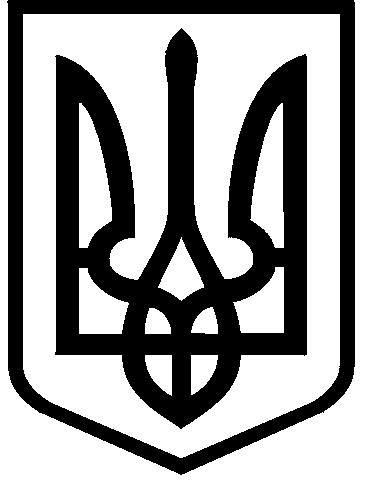 КИЇВСЬКА МІСЬКА РАДАVІІІ СКЛИКАННЯПОСТІЙНА КОМІСІЯ З ПИТАНЬ ОСВІТИ, НАУКИ,СІМ'Ї, МОЛОДІ ТА СПОРТУ  01044,  м. Київ, вул. Хрещатик, 36                                                                                   т./ф. 202-70-58                                                                                                                                                                                                                  Проект                                                                                           06.02.2019 о 10-00                                                                                                     4-й поверх (кулуари)ПОРЯДОК ДЕННИЙ:        1. Про розгляд проекту рішення Київської міської ради «Про надання управлінню освіти Солом'янського районної в місті Києві державної адміністрації в постійне користування земельної ділянки для експлуатації та обслуговування будівель та споруд закладу освіти на вул. Михайла Донця, 17/46 у Солом'янському районі міста Києва» (справа А-26054)   (доручення заступника міського голови-секретаря Київської міської ради Прокопіва В.В. №08/231-190/ПР від  15.01.2019) (доп. управління освіти Соломянська РДА, Департамент земельних ресурсів).2. Про розгляд проекту рішення Київської міської ради «Про надання управлінню освіти Солом'янської районної в місті Києві державної адміністрації в постійне користування земельної ділянки для експлуатації та обслуговування будівель та споруд закладу освіти на вул. Єреванській, 20 у Солом’янському районі міста Києва» (справа А-26422) (доручення заступника міського голови-секретаря Київської міської ради Прокопіва В.В. №08/231-478/ПР від  28.01.2019) (доп. управління освіти  Соломянська РДА, Департамент земельних ресурсів).3. Про розгляд проекту рішення Київської міської ради «Про надання управлінню освіти Солом'янської районної в місті Києві державної адміністрації в постійне користування земельної ділянки для експлуатації та обслуговування будівель та споруд закладу освіти на вул. Героїв Севастополя, 41 у Солом’янському районі міста Києва» (справа А-26024)    (доручення заступника міського голови-секретаря Київської міської ради В. Прокопіва №08/231-278ПР від 16.01.2019) (доп. управління освіти  Соломянська РДА, Департамент земельних ресурсів).4. Про розгляд проекту рішення Київської міської ради «Про надання управлінню освіти Солом'янської районної в місті Києві державної адміністрації в постійне користування земельної ділянки для експлуатації та обслуговування будівель та споруд закладу освіти на вул. Академіка Білецького, 2-А у Солом’янському районі міста Києва» (справа А-26020)  (доручення заступника міського голови-секретаря Київської міської ради В. Прокопіва №08/231-279/ПР від 16.01.2019) (доп. управління освіти Соломянська РДА, Департамент земельних ресурсів).5. Про розгляд проекту рішення Київської міської ради «Про надання управлінню освіти Солом'янської районної в місті Києві державної адміністрації в постійне користування земельної ділянки для експлуатації та обслуговування будівель та споруд закладу освіти на вул. Академіка Білецького, 7 у Солом’янському районі міста Києва» (справа А-26019)   (доручення заступника міського голови-секретаря Київської міської ради Прокопіва В.В. №08/231-285/ПР від  16.01.2019) (доп. управління освіти Соломянська РДА, Департамент земельних ресурсів).6. Про розгляд проекту рішення Київської міської ради «Про надання управлінню освіти Солом'янської районної в місті Києві державної адміністрації в постійне користування земельної ділянки для експлуатації та обслуговування будівель та споруд закладу освіти на вул. Михайла Донця, 16 у Солом’янському районі міста Києва» (справа А-26018) (доручення заступника міського голови-секретаря Київської міської ради Прокопіва В.В. №08/231-333/ПР від  17.01.2019) (доп. управління освіти  Соломянська РДА, Департамент земельних ресурсів).7. Про розгляд проекту рішення Київської міської ради «Про  надання в постійне користування УПРАВЛІННЮ ОСВІТИ ТА ІННОВАЦІЙНОГО РОЗВИТКУ ПЕЧЕРСЬКОЇ РАЙОННОЇ В МІСТІ КИЄВІ ДЕРЖАВНОЇ АДМІНІСТРАЦІЇ земельної ділянки для експлуатації та обслуговування будівель закладу освіти на бульв. Дружби народів, 12б у Печерському районі міста Києва» (справа А-26102)  (доручення заступника міського голови-секретаря Київської міської ради В. Прокопіва №08/231-280/ПР від 16.01.2019) (доп. управління освіти Печерська РДА, Департамент земельних ресурсів).8. Про розгляд проекту рішення Київської міської ради «Про надання УПРАВЛІННЮ ОСВІТИ ТА ІННОВАЦІЙНОГО РОЗВИТКУ ПЕЧЕРСЬКОЇ РАЙОННОЇ В МІСТІ КИЄВІ ДЕРЖАВНОЇ АДМІНІСТРАЦІЇ в постійне користування земельної ділянки для експлуатації та обслуговування будівель закладу освіти на вул. Шота Руставелі, 46 у Печерському районі міста Києва» (справа А-26083)   (доручення заступника міського голови-секретаря Київської міської ради В. Прокопіва №08/231-479/ПР від 28.01.2019) (доп. управління освіти Печерська РДА, Департамент земельних ресурсів).9. Про розгляд проекту рішення Київської міської ради «Про надання УПРАВЛІННЮ ОСВІТИ ТА ІННОВАЦІЙНОГО РОЗВИТКУ ПЕЧЕРСЬКОЇ РАЙОННОЇ В МІСТІ КИЄВІ ДЕРЖАВНОЇ АДМІНІСТРАЦІЇ в постійне користування земельної ділянки для експлуатації та обслуговування будівель закладу освіти на вул. Івана Федорова, 2 у Печерському районі міста Києва» (справа А-26093)   (доручення заступника міського голови-секретаря Київської міської ради В. Прокопіва №08/231-480/ПР від 28.01.2019) (доп. управління освіти Печерська РДА, Департамент земельних ресурсів).10. Про розгляд проекту рішення Київської міської ради «Про надання УПРАВЛІННЮ ОСВІТИ ТА ІННОВАЦІЙНОГО РОЗВИТКУ ПЕЧЕРСЬКОЇ РАЙОННОЇ В МІСТІ КИЄВІ ДЕРЖАВНОЇ АДМІНІСТРАЦІЇ в постійне користування земельної ділянки для експлуатації та обслуговування будівель закладу освіти на бульв. Лесі Українки, 32-А у Печерському районі міста Києва» (справа А-26089)  (доручення заступника міського голови-секретаря Київської міської ради В. Прокопіва №08/231-481/ПР від 28.01.2019) (доп. управління освіти Печерська РДА, Департамент земельних ресурсів).11. Про розгляд проекту рішення Київської міської ради «Про  надання в постійне користування УПРАВЛІННЮ ОСВІТИ ТА ІННОВАЦІЙНОГО РОЗВИТКУ ПЕЧЕРСЬКОЇ РАЙОННОЇ В МІСТІ КИЄВІ ДЕРЖАВНОЇ АДМІНІСТРАЦІЇ земельної ділянки для експлуатації та обслуговування будівель закладу освіти на вул. Шота Руставелі, 6 у Печерському районі міста Києва» (справа А-26104)  (доручення заступника міського голови-секретаря Київської міської ради В. Прокопіва №08/231-281/ПР від 16.01.2019) (доп. управління освіти Печерська РДА, Департамент земельних ресурсів).12. Про розгляд проекту рішення Київської міської ради «Про  надання в постійне користування УПРАВЛІННЮ ОСВІТИ ТА ІННОВАЦІЙНОГО РОЗВИТКУ ПЕЧЕРСЬКОЇ РАЙОННОЇ В МІСТІ КИЄВІ ДЕРЖАВНОЇ АДМІНІСТРАЦІЇ земельної ділянки для експлуатації та обслуговування будівель закладу освіти на вул. Круглоуніверситетській, 9 у Печерському районі міста Києва» (справа А-26103) (доручення заступника міського голови-секретаря Київської міської ради В. Прокопіва №08/231-282/ПР від 16.01.2019) (доп. управління освіти Печерська РДА, Департамент земельних ресурсів).13. Про розгляд проекту рішення Київської міської ради 
«Про надання в постійне користування УПРАВЛІННЮ ОСВІТИ ТА ІННОВАЦІЙНОГО РОЗВИТКУ ПЕЧЕРСЬКОЇ РАЙОННОЇ В МІСТІ КИЄВІ ДЕРЖАВНОЇ АДМІНІСТРАЦІЇ земельної ділянки для експлуатації та обслуговування будівель закладу освіти на вул. Михайла Бойчука, 3а у Печерському районі міста Києва» (справа А-26097)  (доручення заступника міського голови-секретаря Київської міської ради В. Прокопіва №08/231-283/ПР від 16.01.2019) (доп.  управління освіти Печерська РДА, Департамент земельних ресурсів).14. Про розгляд проекту рішення Київської міської ради «Про надання в постійне користування УПРАВЛІННЮ ОСВІТИ ТА ІННОВАЦІЙНОГО РОЗВИТКУ ПЕЧЕРСЬКОЇ РАЙОННОЇ В МІСТІ КИЄВІ ДЕРЖАВНОЇ АДМІНІСТРАЦІЇ земельної ділянки для експлуатації та обслуговування будівель закладу освіти на вул. Дарвіна, 2 у Печерському районі міста Києва» (справа А-26101)  (доручення заступника міського голови-секретаря Київської міської ради В. Прокопіва №08/231-331/ПР від 17.01.2019) (доп. управління освіти Печерська РДА, Департамент земельних ресурсів).15. Про розгляд проекту рішення Київської міської ради 
«Про надання в постійне користування управлінню освіти Оболонської районної в місті Києві державної адміністрації земельної ділянки для експлуатації та обслуговування будівель і споруд закладу освіти на вул. Йорданській, 3-а в Оболонському районі міста Києва» (справа А-26253)    (доручення заступника міського голови-секретаря Київської міської ради В. Прокопіва №08/231-284/ПР від 16.01.2019) (доп. управління освіти Оболонська РДА, Департамент земельних ресурсів).16. Про розгляд проекту рішення Київської міської ради 
«Про надання в постійне користування управлінню освіти Оболонської районної в місті Києві державної адміністрації земельної ділянки для експлуатації та обслуговування будівель і споруд закладу освіти на вул. Прирічній, 3 в Оболонському районі міста Києва» (справа А-26047) (доручення заступника міського голови-секретаря Київської міської ради В. Прокопіва №08/231-485/ПР від 28.01.2019) (доп. управління освіти Оболонська РДА, Департамент земельних ресурсів).17. Про розгляд проекту рішення Київської міської ради 
«Про  надання в постійне користування управлінню освіти Оболонської районної в місті Києві державної адміністрації земельної ділянки для експлуатації та обслуговування будівель і споруд закладу освіти на вул. Героїв Дніпра, 69 в Оболонському районі міста Києва» (справа А-26110)   (доручення заступника міського голови-секретаря Київської міської ради В. Прокопіва №08/231-482/ПР від 28.01.2019) (доп. управління освіти Оболонська РДА, Департамент земельних ресурсів).18. Про розгляд проекту рішення Київської міської ради 
«Про надання в постійне користування управлінню освіти Оболонської районної в місті Києві державної адміністрації земельної ділянки для експлуатації та обслуговування будівель і споруд закладу освіти на вул. Прирічній, 17-б в Оболонському районі міста Києва» (справа А-26046) (доручення заступника міського голови-секретаря Київської міської ради В. Прокопіва №08/231-486/ПР від 28.01.2019) (доп. управління освіти Оболонська РДА, Департамент земельних ресурсів).19. Про розгляд проекту рішення Київської міської ради 
«Про надання в постійне користування управлінню освіти Оболонської районної в місті Києві державної адміністрації земельної ділянки для експлуатації та обслуговування будівель і споруд закладу освіти на вул. Маршала Малиновського, 30-а в Оболонському районі міста Києва» (справа А-26041) (доручення заступника міського голови-секретаря Київської міської ради В. Прокопіва №08/231-487/ПР від 28.01.2019) (доп. управління освіти Оболонська РДА, Департамент земельних ресурсів).20. Про розгляд проекту рішення Київської міської ради 
«Про надання в постійне користування управлінню освіти Оболонської районної в місті Києві державної адміністрації земельної ділянки для експлуатації та обслуговування будівель і споруд закладу освіти на вул. Прирічній, 19-є в Оболонському районі міста Києва» (справа А-26254) (доручення заступника міського голови-секретаря Київської міської ради В. Прокопіва №08/231-488/ПР від 28.01.2019) (доп. управління освіти Оболонська РДА, Департамент земельних ресурсів).21. Про розгляд проекту рішення Київської міської ради 
«Про надання в постійне користування управлінню освіти Оболонської районної в місті Києві державної адміністрації земельної ділянки для експлуатації та обслуговування будівель і споруд закладу освіти на просп. Героїв Сталінграда, 35-а в Оболонському районі міста Києва» (справа А-26111) (доручення заступника міського голови-секретаря Київської міської ради В. Прокопіва №08/231-489/ПР від 28.01.2019) (доп. управління освіти Оболонська РДА, Департамент земельних ресурсів).22. Про розгляд проекту рішення Київської міської ради 
«Про надання в постійне користування управлінню освіти Оболонської районної в місті Києві державної адміністрації земельної ділянки для експлуатації та обслуговування будівель і споруд закладу освіти на вул. Героїв Дніпра, 10-б в Оболонському районі міста Києва» (справа А-26151) (доручення заступника міського голови-секретаря Київської міської ради В. Прокопіва №08/231-490/ПР від 28.01.2019) (доп. управління освіти Оболонська РДА, Департамент земельних ресурсів).23. Про розгляд проекту рішення Київської міської ради 
«Про надання в постійне користування управлінню освіти Оболонської районної в місті Києві державної адміністрації земельної ділянки для експлуатації та обслуговування будівель і споруд закладу освіти на вул. Озерній, 2 в Оболонському районі м. Києва» (справа А-26109) (доручення заступника міського голови-секретаря Київської міської ради В. Прокопіва №08/231-491/ПР від 28.01.2019) (доп. управління освіти Оболонська РДА, Департамент земельних ресурсів).24. Про розгляд проекту рішення Київської міської ради 
«Про надання в постійне користування управлінню освіти Оболонської районної в місті Києві державної адміністрації земельної ділянки для експлуатації та обслуговування будівель і споруд закладу освіти на просп. Оболонському, 32-б в Оболонському районі міста Києва» (справа А-26149)  (доручення заступника міського голови-секретаря Київської міської ради В. Прокопіва №08/231-492/ПР від 28.01.2019) (доп. управління освіти Оболонська РДА, Департамент земельних ресурсів).25. Про розгляд проекту рішення Київської міської ради 
«Про надання в постійне користування управлінню освіти Оболонської районної в місті Києві державної адміністрації земельної ділянки для експлуатації та обслуговування будівель і споруд закладу освіти на вул. Йорданській, 8-б в Оболонському районі міста Києва» (справа А-26050)  (доручення заступника міського голови-секретаря Київської міської ради В. Прокопіва №08/231-493/ПР від 28.01.2019) (доп. управління освіти Оболонська РДА, Департамент земельних ресурсів).26. Про розгляд проекту рішення Київської міської ради 
«Про надання в постійне користування управлінню освіти Оболонської районної в місті Києві державної адміністрації земельної ділянки для експлуатації та обслуговування будівель і споруд закладу освіти на вул. Озерній, 2-а в Оболонському районі міста Києва» (справа А-26029)  (доручення заступника міського голови-секретаря Київської міської ради В. Прокопіва №08/231-494/ПР від 28.01.2019) (доп. управління освіти Оболонська РДА, Департамент земельних ресурсів).   27. Про розгляд проекту рішення Київської міської ради 
«Про  надання в постійне користування управлінню освіти Оболонської районної в місті Києві державної адміністрації земельної ділянки для експлуатації та обслуговування будівель і споруд закладу освіти на вул. Йорданській, 7-г в Оболонському районі міста Києва» (справа А-26038)    (доручення заступника міського голови-секретаря Київської міської ради В. Прокопіва №08/231-483/ПР від 28.01.2019) (доп. управління освіти Оболонська РДА, Департамент земельних ресурсів).28. Про розгляд проекту рішення Київської міської ради 
«Про   надання в постійне користування управлінню освіти Оболонської районної в місті Києві державної адміністрації земельної ділянки для експлуатації та обслуговування будівель і споруд закладу освіти на вул. Маршала Тимошенка, 11-б в Оболонському районі міста Києва» (справа А-26112)   (доручення заступника міського голови-секретаря Київської міської ради В. Прокопіва №08/231-484/ПР від 28.01.2019) (доп. управління освіти Оболонська РДА, Департамент земельних ресурсів).29. Про розгляд проекту рішення Київської міської ради «Про надання управлінню освіти Голосіївської районної в місті Києві державної адміністрації в постійне користування земельної ділянки для експлуатації та обслуговування будівель і споруд закладу освіти на вул. Теремківській, 9 у Голосіївському районі міста Києва» (справа А-26222) (доручення заступника міського голови-секретаря Київської міської ради В. Прокопіва №08/231-560/ПР від 30.01.2019) (доп. управління освіти Голосіївська РДА, Департамент земельних ресурсів).30. Про розгляд проекту рішення Київської міської ради «Про надання в постійне користування земельної ділянки управлінню освіти Шевченківської районної в місті Києві державної адміністрації для експлуатації та обслуговування будівель і споруд закладу освіти на вул. Бориса Житкова, 7-б у Шевченківському районі міста Києва» (справа А-25719)   (доручення заступника міського голови-секретаря Київської міської ради В. Прокопіва №08/231-469/ПР від 24.01.2019) (доп. управління освіти Шевченківська РДА, Департамент земельних ресурсів).31. Про розгляд проекту рішення Київської міської ради «Про надання земельної ділянки комплексній дитячо-юнацькій спортивній школі «Чемпіон» для експлуатації та обслуговування спортивно-тренувального комплексу на вул. Архітектора Вербицького у Дарницькому районі м. Києва» (справа Д-7536)  (доручення заступника міського голови-секретаря Київської міської ради В. Прокопіва №08/231-4323/ПР від 26.12.2018) (доп. управління освіти Дарницька РДА, Департамент земельних ресурсів, Департамент молоді та спорту).32. Про розгляд проекту рішення Київської міської ради «Про передачу надання приватному акціонерному товариству «Вищий навчальний заклад «Міжрегіональна Академія управління персоналом» земельної ділянки для експлуатації будівлі трансформаторної підстанції (ТП-4706) та озеленення прилеглої території на вул. Фрометівській, 18 у Голосіївському районі м. Києва» (справа Д-8933) (доручення заступника міського голови-секретаря Київської міської ради В. Прокопіва №08/231-3892/ПР від 05.11.2018) (доп. Департамент земельних ресурсів, МАУП, ТОВ «Нафтохім»).  33. Про розгляд проекту рішення Київської міської ради «Про внесення змін до рішення Київської міської ради від 21 листопада 2017 року № 515/3522 «Про деякі заходи щодо організації функціонування дитячої кімнати для тимчасового перебування дітей в адміністративному будинку Київської міської ради»  (доручення заступника міського голови-секретаря Київської міської ради В. Прокопіва №08/231-466/ПР від 24.01.2019) (доп. В.Мондриївський).34. Про розгляд проекту рішення Київської міської ради «Про майнові питання, пов’язані з будівництвом середньої загальноосвітньої школи на вул. Суздальській, 10 у Солом’янському районі» (доручення заступника міського голови-секретаря Київської міської ради В. Прокопіва №08/231-472/ПР від 24.01.2019) (доп. Київське інвестиційне агентство, Департамент економіки і інвестицій, Солом’янська РДА).35. Про розгляд проекту рішення Київської міської ради «Про звернення Київської міської ради до Президента України, Кабінету Міністрів України, Верховної Ради України та Ради національної безпеки і оборони України щодо захисту інституції сім’ї в Україні»  (доручення заступника міського голови-секретаря Київської міської ради В. Прокопіва №08/231-4314/ПР від 22.12.2018) (доп.  Ю.Сиротюк).36. Про повторний розгляд проекту рішення Київської міської ради «Про соціальне партнерство у сфері оренди комунального майна міста Києва, що використовується для розміщення приватних закладів освіти» (доручення заступника міського голови-секретаря Київської міської ради В. Прокопіва №08/231-4185/ПР від 21.11.2018) (звіт підготовчої групи) (доп. Шульга Н.І.).37. Про продовження  терміну  виконання пунктів 3 та 4 рішення Київської міської ради від 22.06.2017 № 632/2794 «Про забезпечення прийняття до комунальної власності територіальної громади міста Києва об’єктів соціальної інфраструктури Державного підприємства «Виробниче об’єднання «Київський радіозавод» до 31.12.2019. (доручення заступника міського голови-секретаря Київської міської ради В. Прокопіва №08/2058 від 31.01.2019) (доп. Департамент комунальної власності).38.  Про розгляд звернення депутата Київської міської ради Лобан Ю.М. щодо станe виконання рішення Київської міської ради від 18.10.2018 № 1911/5975 «Про створення Дитячої дорадчої ради при Київській міській раді та затвердження Положення про Дитячу дорадчу раду при Київській міській раді»(доп. Лобан Ю.М., Департамент освіти і науки)39. Різне.Голова комісії                                                                       Ганна СТАРОСТЕНКО